PETEK, 10.4.Danes imaš pa bolj zabavne naloge. Vse se dogaja zunaj. Upam,da se boš ob njih zabaval-a,prav tako s teboj tvoji bližnji. TEBI IN VSEM TVOJIM ŽELIM LEP PRAZNIK, LEPE PIRHE IN VELIKO DOBRE VOLJE. IMEJTE SE RADI.Igra tvojih dedkov in babic     Zemljo krastOtroci narišejo najprej majhen krog-sonce in okoli njega velik krog-svet in označijo svoje države. Potrebujejo tudi palčko. Igra se začne tako, da palčko postavijo v sonce in tisti, ki mu je palčka padla na njegovo ozemlje začne igro s tem da zakliče NAPADAM, NAPADAM ANGLIJO (ali katerokoli drugo napisano državo) in vrže palčko na ozemlje Anglije. Otroci se medtem razbežijo. Igralec, ki ima v lasti Anglijo hitro stopi na palčko in zakliče stop. Vsi obstanejo in 'Anglež' pa pobere palčko in se sprehodi po črtah sveta in s palčko zadane najbližjega. Če ga zadane, mu lahko ukrade zemljo. Ukrade si jo lahko toliko, kolikor lahko zariše črt, ne da bi kjerkoli stopil na tuje ozemlje. Če pa igralca ne zadane mu lahko nezadeti igralec ukrade zemljo.Tudi naša drevesa bi potrebovala novo obleko. Poišči si drevo ob hiši ali v gozdu in ga polepšaj. Ti bo zelo hvaležno.Potrebuješ: bel papir, ki ga zrežeš na večje pravokotnike ali kvadrate, daljšo vrvico ali volno. Na papir nariši različne risbice,tudi lahko kaj napišeš. Vse to prilepi ali priveži na vrvico in ovij okoli drevesnega debla. Poglej slikospodaj. Če ti bo uspelo poslikaj in mi pošlji.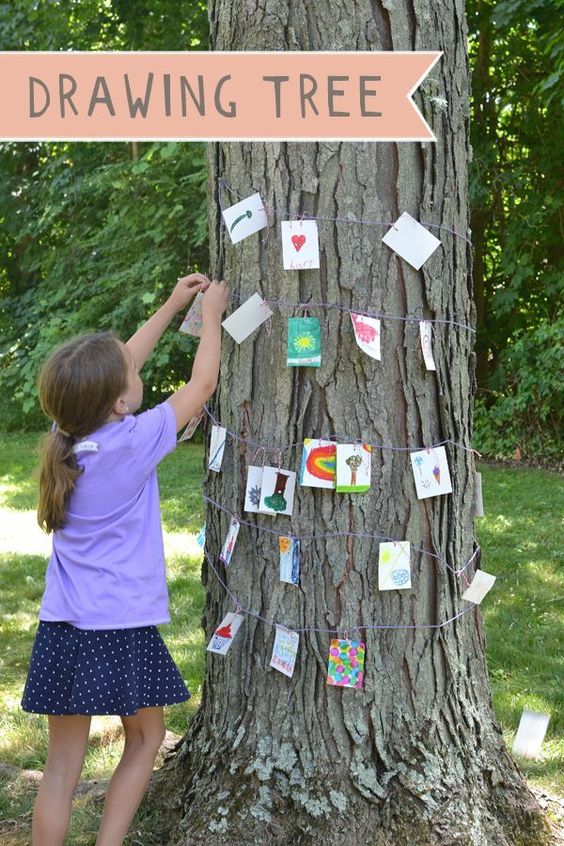 